Мастер-класс по мыловарению30 января 2015 года на базе КОУ ВО «Бобровская специальная (коррекционная) общеобразовательная школа-интернат VII-VIII вида для детей- сирот и детей, оставшихся без попечения родителей, с ограниченными возможностями здоровья» был проведен  мастер-класс по мыловарению для выпускниц 9-11 классов школы-интерната.  Мастер  Конарева Наталья Юрьевна посвятила  девушек   в секреты мыловарения: «Мыловарение – не только затягивающее хобби, но и очень полезное занятие. Если вы поймете основные принципы того, как сделать мыло, освоите технику мыловарения, вы сможете реализовать свои творческие способности. Ручное мыловарение – это простор для творчества, эксклюзивный навык, который может стать любимым увлечением». За небольшой отрезок времени  ребята смогли постичь азы мыловарения. В конце мастер-класса каждая из участниц держала в руках кусочек ароматного мыла, сделанного собственными руками.  Можно с уверенностью сказать, что теперь наши воспитанницы  смогут самостоятельно изготовлять неповторимые маленькие произведения искусства.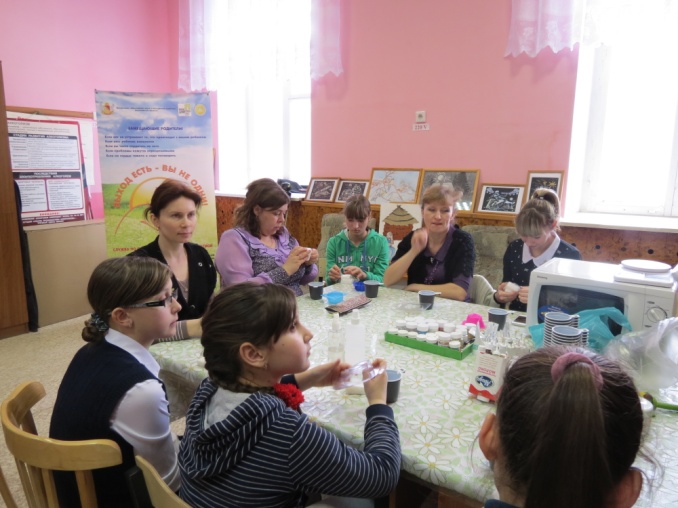 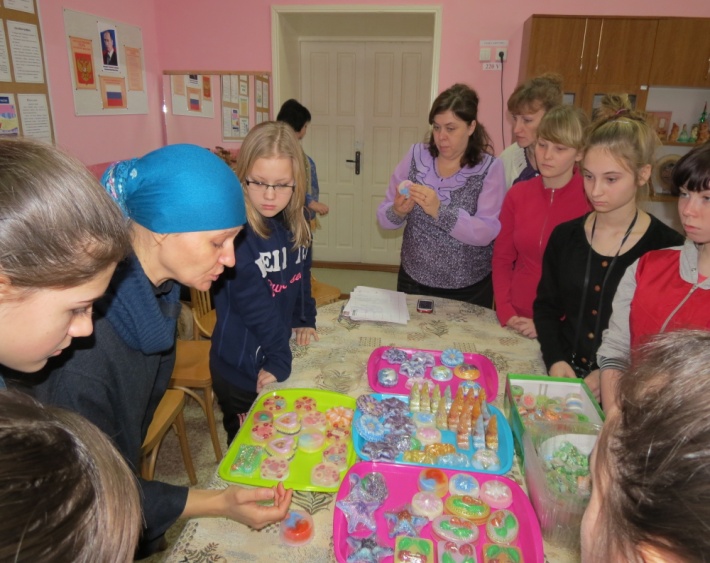 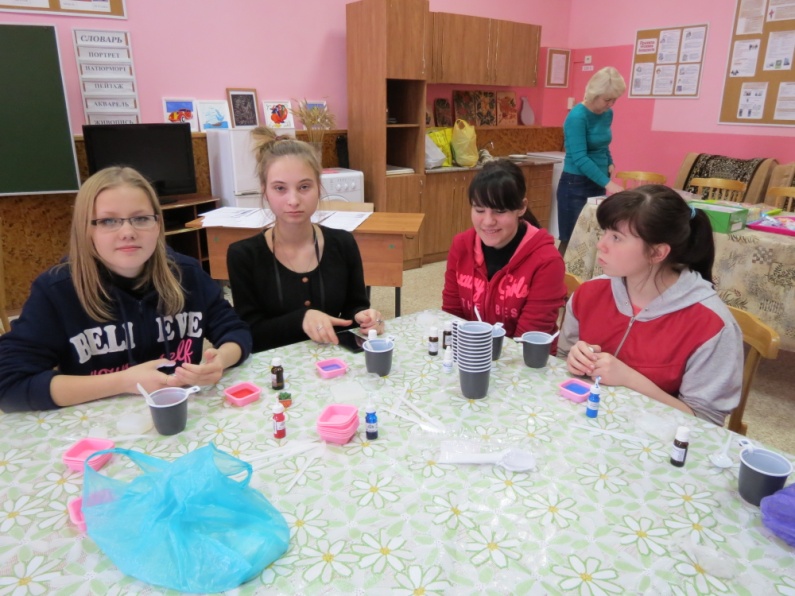 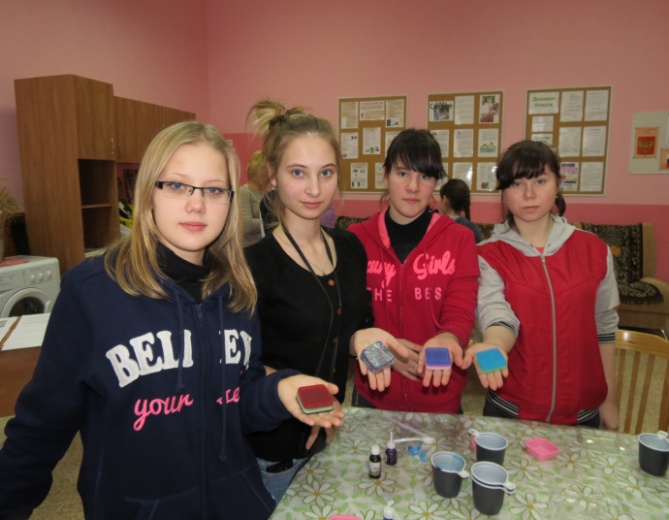 